London Downs Golf ClubSeptember 22, 2022CONTESTS #12	HOLE IN ONE	  $25,000 Cash Prize #15 	CLOSEST TO THE PIN (50/50 Hole)	 50/50 TICKETS       1 for $5 3 for $10#5	LONGEST DRIVE #8	PICK A TEE – $20 per team, red tees move up 100 yards Thank You to Our Eagle Sponsor!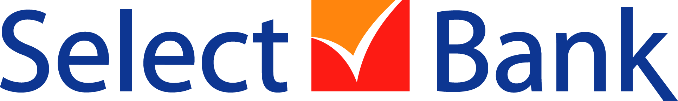 